MARATONUL XXXIV. 19.05.2019. ORGANIZATORI: SERRUNDA IÎntrebarea 1Adjectivul ce are aceeași rădăcină, ca și un verb de origine latină, e utilizat în astronomie pentru a descrie mișcarea aparentă a planetelor în raport cu stelele, care, fiind observate de pe Pamânt, la un moment dat parcă se opresc și își schimbă direcția în sens opus. Numiți verbul.Răspuns: A retrogradaComentariu: Retro - înapoi, gradus – pasSursa: https://en.wikipedia.org/wiki/Apparent_retrograde_motionAutor: Timofei PendusÎntrebarea 2Întrebare de la Sergiu Iacob, 3 indicii pentru un singur răspuns:Acest brand își are originile în anul 1895 în Germania.În anul 1982 acesta a fuzionat cu un brand elvețian de ciocolată.Principalele piețe de desfacere sunt țările din estul și nordul Europei.Numiți brandul.Răspuns: JacobsComentariu: Jacobs 3 in 1 este unul din branduri.Surse: https://en.wikipedia.org/wiki/Jacobs_(coffee)Autor: Maxim CumpaniciÎntrebarea 3Contrar primei impresii, imaginea de pe tabloul unui spaniol nu a fost văzută de el într-un oraș francez, ci într-un bordel de pe străzile Barcelonei. Care este acest tablou?Răspuns: Les Demoiselles d’Avignon (Domnișoarele din Avignon)Comentariu: Tabloul lui Picasso, ce reprezintă un grup de nuduri feminine, nu a fost pictat în orașul francez Avignon, ci pe strada Carrer d’Avinyo din Barcelona.Sursa: https://en.wikipedia.org/wiki/Les_Demoiselles_d%27AvignonAutor: Sergiu IacobÎntrebarea 4În Franța i se spune „barba tatei”, iar în Australia „ața zânelor”. Răspundeți prin trei cuvinte cum o numim noi. Răspuns: Vată de zahărComentariu: Barbe à papa în Franța și fairy floss în AustraliaSursa: https://en.wiktionary.org/wiki/barbe_%C3%A0_papa Autor: Irina BreahnăÎntrebarea 5O plantă australiană - Dendrocnide moroides, este considerată una dintre cele mai veninoase plante din lume. Durerea chinuitoare de la înţepătura ei, de multe ori greu de suportat, poate dura câteva luni şi poate să reapără pe parcursul mai multor ani. Porecla acestei plante conține și un calificativ atribuit unei echipe fictive. Care este acest calificativ?Răspuns: SuicideComentariu: Durerea este atât de chinuitoare, încât poate duce la suicid. Echipa fictivă - Suicide squad.Sursa: https://curiosity.com/topics/the-suicide-plant-has-the-most-painful-stingers-in-the-world-curiosity/Autor: Sergiu RodidealÎntrebarea 6Dotarea armatei mujahedinilor din Afghanistan cu acest model de armament american, creat în anul 1981, a redus semnificativ din posibilitatea aviației sovietice de a efectua nestingherit operațiuni militare. Numiți acest model de armament.Răspuns: StingerComentariu: Sistemul de defensivă aeriană uman-portabil FIM-92 Stinger a redus substanțial eficienta si capacitatea de manevre a aviației sovietice în timpul războiului din Afghanistan.“Dacă mujahidinii ar fi primit rachetele Stinger mai devreme, probabil că ar fi câștigat războiul mult mai devreme.”- Mohamed Yusuf, fost șef al departamentului Afganistan al Centrului de Informații al PakistanuluiSursa: https://ru.wikipedia.org/wiki/FIM-92_Stinger#%D0%90%D1%84%D0%B3%D0%B0%D0%BD%D1%81%D0%BA%D0%B0%D1%8F_%D0%B2%D0%BE%D0%B9%D0%BD%D0%B0_(1979%E2%80%941989)Autor: Maxim CumpaniciÎntrebarea 7În cadrul acestui proces, drept urmare a creșterii densității norilor moleculari, are loc colapsul acestora într-o sferă de plasmă.Numiți filmul din 1937, 1954, 1976 sau 2018, intitulat la fel ca și procesul descris.Răspuns: A star is bornSurse: https://ru.wikipedia.org/wiki/%D0%A4%D0%BE%D1%80%D0%BC%D0%B8%D1%80%D0%BE%D0%B2%D0%B0%D0%BD%D0%B8%D0%B5_%D0%B7%D0%B2%D0%B5%D0%B7%D0%B4%D1%8BAutor: Maxim CumpaniciÎntrebarea 8După această întrebare urmează o pauză. Pauza va fi de 5 minute.Oficiul limbii franceze din Quebec, recomandă pentru acest termen de origină străină cuvântul-valiză francez „divulgâcheur”. Nu vă vom spune care este sensul părților componente ale lui divulgâcheur. Răspundeți ce termen străin trebuie el să înlocuiască.Răspuns: SpoilerComentariu: Divulgâcheur este format din divulguer (a divulga) și gâcher (a strica). Înainte de întrebare, noi v-am oferit un mini-spoiler.Sursa: http://gdt.oqlf.gouv.qc.ca/ficheOqlf.aspx?Id_Fiche=26502119Autor: Irina BreahnăRUNDA IIÎntrebarea 9Una din echipele care va răspunde corect la această întrebare, va primi drept premiu o ciocolată KitKat.Conform unei versiuni, denumirea acestui oraș a apărut în secolul 17, când exploratorii francezi au observat un copac de culoare neobișnuită, aflat la hotar dintre două teritorii de vânătoare ale triburilor indigene. Care este numele acestui oraș?Răspuns: Baton RougeComentariu: Capitala statului Louisiana, numele căreia se traduce din franceză drept băț/baston roșu. Francezii au văzut chiparosul roșu. Ambalajul batonului de ciocolată KitKat este de culoare roșie.Sursa: http://www.city-data.com/us-cities/The-South/Baton-Rouge-History.htmlAutor: Sergiu IacobÎntrebarea 10Prima persoană publică americană care a făcut acest lucru, este considerat poetul Robert Duncan, la mijlocul secolului 20, el fiind concediat din armată imediat după aceasta. În alt context, noi eram invitați în copilărie să facem acest lucru de prietenii de joacă. Numiți expresia din 2 cuvinte în limba engleză.Răspuns: Coming outSursa: https://en.wikipedia.org/wiki/Coming_outhttps://ru.wikipedia.org/wiki/%D0%94%D0%B0%D0%BD%D0%BA%D0%B5%D0%BD,_%D0%A0%D0%BE%D0%B1%D0%B5%D1%80%D1%82Autor: Maxim CumpaniciÎntrebarea 11Numiti cuvântul ce derivă din limba hindi, ce are sensul de "casă în stil bengalez".Răspuns: BungalowSursa: https://en.wikipedia.org/wiki/BungalowAutor: Maxim CumpaniciÎntrebarea 12Blitz dublu:1. Denumirea lui se traduce din limba germană drept ”cal de pe Nil”. Numiți-l.2. Se crede că prima denumire care i-a fost dată, a fost ”cârtiță de apă”. Numiți-l.Răspuns: 1. Hipopotam 2. OrnitorincComentariu: Hipopotam se traduce din greacă drept “cal de râu„.Sursa: https://de.wikipedia.org/wiki/Flusspferdhttps://platypus.asn.au/home/naming/Autor: Sergiu IacobÎntrebarea 13Există mai multe ipoteze privind etnia și originea LUI, printre care: ipoteza catalană, greacă, poloneză, sardă etc. Conform uneia dintre ele, EL se afla în slujba coroanei portugheze, având drept scop crearea unei diversiuni de proporții. Numiți-L, stiind ca numele si prenumele lui încep cu aceeași literă.   Răspuns: Cristofor ColumbComentariu: În afară de originea genoveză general acceptată, există și alte ipoteze despre etnia lui Columb. Conform celei portugheze, Columb era un spion misiunea căruia era de a-i ține pe spanioli departe de căile maritime care se deschideau în jurul Africii și Indiilor. Cuvântul „diversiune” era un indiciu: sensul de bază al diversiunii este abatere de la curs.Sursa: https://en.wikipedia.org/wiki/Origin_theories_of_Christopher_Columbus#Portuguese_hypothesisAutor: Irina BreahnăÎntrebarea 14Aflat în disgrația autorităților franceze și comentând o acțiune a acestora, Voltaire a afirmat că cărțile sale sunt asemănătoare castanelor: cu cât mai mult SE FACE ASTA cu ele, cu atât acestea se vând mai bine.Ce am înlocuit prin “A face asta”?Răspuns: A prăjiSe acceptă după sens și: a arde sau sinonimeleSursa: https://adevarul.ro/news/societate/traditia-castanelor-1_50ac33b37c42d5a66385b499/index.htmlAutor: Maxim CumpaniciÎntrebarea 15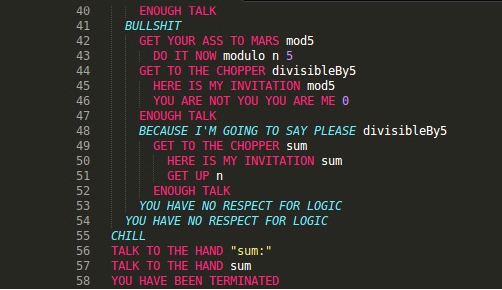 În imagine aveți reprezentat un limbaj de programare, dedicat unei persoane. Care este numele acesteia?Raspuns: Arnold SchwarzennegerComentariu: Limbajul de programare este constituit din citate ale personajelor lui Schwarzenegger din diverse filme. Sursa: https://www.kickassfacts.com/25-kickass-arnold-schwarzenegger-facts/Autor: Sergiu IacobÎntrebarea 16Conform credințelor populare, garguiele erau duhuri rele ce apărau clădirile de alte duhuri rele. Autorul întrebării a comparat garguiele cu X-urile. X-urile au început să fie obligatorii din secolul 19. Ce am înlocuit prin X?Răspuns: Vaccin Sursa: https://www.healthaffairs.org/doi/10.1377/hlthaff.24.3.611Autor: Irina BreahnăRUNDA IIIÎntrebarea 17Acidul sulfhidric intră în reacție cu ionii metalelor, formând în majoritatea cazurilor compuși insolubili, de nuanțe întunecate. Aceasta ar fi una din ipotezele denumirii ei, deoarece ea conține acid sulfhidric în cantități mari. Ce este ea?Răspuns: Marea NeagrăComentariu: Metalul din care erau făcute ancorele corabiilor, aflându-se mult timp în apă, devenea întunecat la culoare.Sursa: https://ssec.si.edu/stemvisions-blog/why-are-seas-named-black-white-and-yellowAutor: Sergiu IacobÎntrebarea 18Datorita cercetărilor efectuate de Niculae Baticu, un moldovean l-a detronat pe Negoiu după aproape 200 de ani, devansându-l cu 9 unități. Pionier al cărei activități în România a fost Niculae Baticu?Răspuns: AlpinismComentariu: Niculae Baticu, un titan al alpinismului românesc, o legendă pe care comuniştii aveau să o zvârle în temniţe reci, începe să scrie despre Moldoveanu care, cu ai săi 2.544 de metri, devine cel mai înalt vârf românescSurse: http://premium.gsp.ro/premium/poveste/exclusiv-reconstituire-speciala-a-gazetei-cine-a-fost-primul-pe-moldoveanu-2-544-de-metri-isi-cauta-si-azi-intaiul-piolet-548906.html Autor: Maxim CumpaniciÎntrebarea 19Întrebare cu înlocuiri.În cartea sa „Sapiens. Scurtă istorie a omenirii”, Yuval Noah Harari afirmă că revoluția cognitivă a fost momentul când ALFA s-a separat de BETA. În articolul Wikipedia despre ALFA BETEI, sunt menționați Aristotel, Avicenna, Leonardo da Vinci, Carl Linne, Jean-Baptiste de Lamarck sau Hans Adolf Krebs, de exemplu. Ce s-a înlocuit prin ALFA BETEIRăspuns: Istoria biologieiComentariu: Conform lui Harari, din acest moment pentru a relata despre evoluția omului nu se mai recurge la teorii biologice, ci la narațiune istorică. Sursa: „Sapiens. Scurtă istorie a omenirii”, Yuval Hararihttps://ro.wikipedia.org/wiki/Istoria_biologiei Autor: Irina BreahnăÎntrebarea 20Subcapitolul cărții lui Yuval Noah Harari – “Sapiens. Scurtă istorie a omenirii”, în care se vorbește despre ingineria biologică, adică experiențele menite să modifice și îmbunătățească prin diferite metode organismele vii, inclusiv cel uman, poartă același nume ca și o nuvelă apărută în secolul 20. Care este acesta?Răspuns: Of mice and men/ Șoareci și oameniComentariu: Șoarecii sunt foarte frecvent folosiți în calitate de animale de laborator în diferite experiențe.Sursa: https://erenow.net/common/sapiensbriefhistory/106.phpAutor: Sergiu IacobÎntrebarea 21Contrar opiniei larg răspândite, acest personaj al culturii pop trăiește, de fapt, pe suprafața unui tor - corp geometric asemănător unei gogoașe (doughnut). Dați-vă seama cum arată reprezentarea bidimensională a acestui corp geometric și scrieți care este acest personaj.Răspuns: Pac-ManComentariu: Torul bidimensional arată ca un pătrat. În joc, Pac-Man pare să se teleporteze pe partea opusă a pătratului, odată ce trece de marginea suprafeței de joc. În realitate însă, acesta continua să se miște liniar pe o suprafață cilindrică/torică.Sursa: https://levsblog.quora.com/The-Topology-of-PacmanAutor: Vitalie ProcopciucÎntrebarea 22Steaua acestei persoane născute în 1942, este unica de pe Hollywood Walk of Fame care nu a fost fixată pe trotuar, ci amplasată pe un perete. Această abatere de la reguli se explică prin faptul că în anii 60, persoana în cauză a decis să facă o schimbare. Despre ce persoană este vorba?   Răspuns: Muhammad AliComentariu: Deoarece fostul boxer și-a luat numele prorocului, el nu concepea ca acesta să fie călcat în picoare.Sursa: https://www.futilitycloset.com/2019/04/06/float-like-a-butterfly/Autor: Irina BreahnăÎntrebarea 23Blitz dublu1. Slujitorii de casă leneși obișnuiau sa facă această acțiune de igienizare a meselor ore în șir, eschivându-se de la muncile grele, precum tăiatul lemnelor sau căratul apei. Ce expresie din 3 cuvinte își are originea din acest fapt? 2. În trecut, fabricanții de vin, atunci când li se strica vinul, se străduiau să îmbunătățească gustul acestuia, pentru a-l putea vinde, adăugând un anumit component. Ulterior, expresia ce descria această acțiune a suferit mici modificări. Numiți expresia din 3 cuvinte în forma în care ne este cunoscută astăzi.Răspuns: 1. A freca menta 2. A drege busuioculComentariu: Expresia “a freca menta” înseamnă a lenevi; “a drege busuiocul” – a repara o gafă.Sursa: https://www.istorie-pe-scurt.ro/originea-expresiei-a-freca-menta/https://www.digi24.ro/magazin/timp-liber/cultura/pastila-de-limba-expresii-deformate-de-la-forma-initiala-a-da-sfoara-in-tara-a-drege-busuiocul-376522Autor: Maxim CumpaniciÎntrebarea 24Comentând recent posibilitatea creării unei alianțe post-electorale în parlamentul Republicii Moldova, Igor Dodon, lider al socialiștilor, a folosit un citat din imnul unui stat.Răspundeți prin 3 cuvinte care este acest citat.Răspuns: Acum ori niciodatăComentariu: Dodon a spus că nu va purta discuții cu PDM, și va face alianță fie cu blocul ACUM, fie deloc.Sursa: http://aif.md/dodon-ili-acum-ili-niciodata-nikakih-peregovorov-s-dpm-ne-budet-video/Autor: Maxim CumpaniciRUNDA IVÎntrebarea 25La început EL era interesat de viața americanilor din micile localități. Mai târziu, psihanalistul său i-a recomandat să lucreze mai automat, rapid, fără a-și controla mișcările. Numiți-L.Răspuns: Jackson PollockComentariu: Jackson Pollock a fost un cunoscut pictor american, unul din exponenții majori ai expresionismului abstract, cunoscut pentru pictura sa gestuală.Sursa: http://telegra.ph/Kak-smotret-na-Polloka-03-14  https://en.wikipedia.org/wiki/Jackson_PollockAutor: Irina BreahnăÎntrebarea 26O știre apărută recent povestește despre inițiativa Pentagonului de a instrui programele de inteligență artificială, astfel încât acestea să preia controlul avioanelor și armamentelor în bătăliile aeriene. O caricatură inspirată de această știre reprezintă un om cu o unealtă în mână, așezat alături de un robot. Scrieți în română expresia care este ilustrată de această caricatură.Răspuns: A-și tăia craca (creanga) de sub picioareComentariu: Omul stă alături de robot pe o creangă și îl învață cum să utilizeze ferestrăul. Se discută mult despre pericolul potențial pe care îl implică inteligența artificială și robotica pentru viitorul omenirii.Sursa: https://www.flightglobal.com/news/articles/darpa-to-launch-competition-for-ai-powered-aircraft-458138/https://pikabu.ru/story/novost_836pentagon_zakhotel_nauchit_iskusstvennyiy_intellekt_vozdushnomu_boyu_6702498Autor: Sergiu IacobÎntrebarea 27In anul 2017 Burger King Rusia cerea interzicerea unui film, considerându-l drept o publicitate ascunsă. Care este acest film?Răspuns: ItComentariu: Cei de la Burger King vedeau asemănarea dintre clovnul Pennywise din film și mascota Ronald McDonald. Sursa: https://www.independent.co.uk/arts-entertainment/films/news/it-movie-burger-king-russia-pennywise-ronald-mcdonalds-stephen-king-a7968426.htmlAutor: Sergiu RodidealÎntrebarea 28Întrebare cu înlocuiri.Compania elvețiană „SCÂNDURICĂ” este un producător de escalatoare, ascensoare și lifturi în întreaga lume. Autorului întrebării i se pare curios faptul că, în țările anglofone, o persoană ce vorbește despre un lift “SCÂNDURICĂ”, ar putea crea impresia că este sâsâit și că vorbește, de fapt, nu despre lifturi, ci despre un film din anii ‘90. Peste un minut răspundeți cu exactitate cum se numește compania sau filmul.Răspuns: Schindler/ The Schindler’s ListComentariu: În limba engleză, expresia „liftul Schindler” s-ar traduce ca “The Schindler lift”, foarte asemănătoare fonetic cu denumirea filmului din 1993 – “The Schindler’s List”. Schindler este un nume derivat de la cuvântul german “schindel”, care înseamnă șindrilă sau, conform DEX-ului, scândurică de lemn.Surse:    https://www.schindler.com/com/internet/en/home.htmlhttps://en.wikipedia.org/wiki/Schindler%27s_Listhttps://en.wikipedia.org/wiki/Schindlerhttps://dexonline.ro/definitie/%C8%99indril%C4%83  Autor: Vitalie ProcopciucÎntrebarea 29Blitz dublu cu caracter fiscal. 1) Dicționarul de argou al DEX-ului definește această expresie din 3 cuvinte drept “bani jucați la jocurile de noroc din sistemul Loteriei Naționale”. Care este expresia?2) Ordonanța de urgență, adoptată de guvernul României, ce urmărește ca scop diminuarea ratelor creditelor oferite de către bănci cetățenilor, a fost supranumită printr-o expresie de 3 cuvinte, ce conține și unul din cele șapte păcate. Care este expresia? Răspuns: 1. Taxa pe prostie 2. Taxa pe lacomieSursa: https://dexonline.ro/definitie/tax%C4%83%20pe%20prostie/540596https://www.hotnews.ro/stiri-esential-22889210-cum-explica-psd-facebook-taxa-lacomie.htmAutor: Sergiu RodidealÎntrebarea 30Conform unei versiuni, acest sector de teren din Londra a fost oferit de către regele Angliei Edgar unui alt rege. Ulterior, pe acest teren a fost construit sediul unei instituții, de unde și-a tras denumirea. Numiți instituția.Răspuns: Scotland YardSursa: https://ru.wikipedia.org/wiki/%D0%A1%D0%BA%D0%BE%D1%82%D0%BB%D0%B5%D0%BD%D0%B4-%D0%AF%D1%80%D0%B4Autor: Maxim CumpaniciÎntrebarea 31Cu mult timp în urmă, unicul Oscar pentru cele mai bune ELE i-a fost acordat lui Joseph Farnham în 1929, deoarece ulterior necesitatea în ele a dispărut treptat. Nu vă întrebăm ce sunt ELE, spuneți-ne ce film de la sfârșitul anilor 70 inițiază cea mai cunoscută utilizare modernă a LOR.  Răspuns: Star Wars Comentariu: ELE sunt inserturile din filmul mut. “Cu mult timp în urmă” este un indiciu la textul ce apare la începutul fiecărui film Star WarsSursa: https://fr.wikipedia.org/wiki/IntertitreAutor: Irina BreahnăÎntrebarea 32Deși denumirea acestui teritoriu disputat nouă ne-ar putea sugera contrariul, populația lui trăiește în bunăstare. Aici șomajul practic lipsește, teritoriul produce mai mult de 50% din apa minerală a statului ce îl administrează, aproximativ un sfert din toate vinurile, de la 30 la 50% din anumite tipuri de fructe și legume, iar vremea bună și prezența monumentelor istorice și naturale oferă un aflux de turiști, în pofida ostilităților din preajmă.Numiți acest teritoriu.Răspuns: Înalțimile GolanSurse: https://ru.wikipedia.org/wiki/%D0%93%D0%BE%D0%BB%D0%B0%D0%BD%D1%81%D0%BA%D0%B8%D0%B5_%D0%B2%D1%8B%D1%81%D0%BE%D1%82%D1%8BAutor: Maxim CumpaniciRUNDA VÎntrebarea 33Întrebare cu înlocuiriArtistul argentinian Raul Lemesoff a construit un tanc cu ALFE, numindu-l “Weapon of mass destruction” (armă de distrugere în masă). Cu acesta el se deplasa pe străzile orașului Buenos Aires, dăruind ALFE gratuite oricui dorește. Niște construcții ce au un scop similar au apărut în ultimii ani și în Moldova. Dați-vă seama ce am înlocuit prin ALFE, și scrieți care 2 litere au fost înlocuite cu altele 2 în textul de mai sus?Răspuns: INComentariu: Prin ALFE s-au înlocuit cărți. Lemesoff se deplasa prin oraș într-un tanc improvizat, numit de către el Weapon of mass instruction. Sursa: https://www.mirror.co.uk/usvsth3m/world-book-day-2015-man-5271517https://diez.md/2014/04/19/in-moldova-se-lanseaza-prima-biblioteca-stradala/https://unimedia.info/stiri/video-prima-biblioteca-stradala-din-chisinau-75499.htmlAutor: Sergiu RodidealÎntrebarea 34Material distributivHow I love a verseContrived to unhusk drylyOne image nutshellPentru a scrie un haiku, pe lângă talent poetic mai este necesar și să poți număra. Mai ales pentru această formă particulară de haiku, care se numește haiku. Ce literă din propoziția precedentă a fost înlocuită cu două. Răspuns: PComentariu: Acesta este un piku, o formă de haiku în care lungimea cuvintelor corespunde numărului pi (3.14159265358). Sursa: https://www.futilitycloset.com/2019/04/27/words-and-music-3/Autor: Irina BreahnăÎntrebarea 35Material distributiv (color)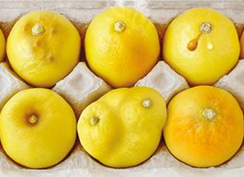 Inițiativa KnowYourLemons (cunoaște-ți lămâile) este menită să sensibilizeze și informeze populația despre o problemă actuală. Răspundeți prin două sau trei cuvinte care este această problemă.Răspuns: Cancerul mamar/ cancerul de sânComentariu: În imagine sunt prezentate diferite modificări patologice la nivelul sânului, ce ar trebui să alarmeze persoana ce le depistează.Sursa: https://knowyourlemons.com/Autor: Sergiu IacobÎntrebarea 36Acest element al carului tradițional românesc constă dint-un lemn încovoiat, ce îmbină osia și partea laterală a carului, loitra, și se pare ca prezenta un risc sporit de traumatism cerebral, comparativ cu alte părți ale carului. Numiți acest element.Răspuns: LeucaComentariu: A fi lovit cu leuca în cap – a fi zăpăcit, idiot, prostănac, beat.Sursa: https://dexonline.ro/definitie/leuc%C4%83Autor: Maxim CumpaniciÎntrebarea 37Potrivit fizicianului Stephan Schlamminger, începând cu 20 mai 2019, nu ne vom mai face de râsul universului dacă am fi vizitați de extratereștri și ar trebui să le explicăm ce reprezintă pentru noi un X. X este unicul din cele 7 care are prefix. Ce am înlocuit prin X?Răspuns: KilogramComentariu: Începând cu 20 mai 2019, 1 kilogram va fi definit prin intermediul constantei lui Planck, renunțându-se astfel la Prototipul Internațional al Kilogramului, care reprezintă un cilindru dintr-un aliaj de platină şi iridiu. Kilogramul este unica din cele 7 constante fundamentale ce are un prefix.https://www.theguardian.com/science/2018/nov/09/in-the-balance-scientists-vote-on-first-change-to-kilogram-in-centuryAutor: Timofei PendusÎntrebarea 38Aceste instalații au început să fie amplasate în locurile publice în Paris începând cu anii '90 ai secolului 18, cu un scop practic. Turiștii contemporani din Paris ar putea crede, în mod eronat, că acestea ar avea legatură cu un tip de transport public. Ce reprezintă aceste instalații?Răspuns: MetruComentariu: Sistemul metric a fost introdus după revoluția franceză. Etalonul era amplasat în loc public pentru populație. Turiștii pot interpreta greșit aceste instalații rămase ca indicator spre metrou.Sursa: https://ru.wikipedia.org/wiki/%D0%9C%D0%B5%D1%82%D1%80%D0%BE%D0%BF%D0%BE%D0%BB%D0%B8%D1%82%D0%B5%D0%BDAutor: Maxim CumpaniciÎntrebarea 39În secolul 19, un prefect al Parisului a emis un decret, prin care făcea obligatorie utilizarea unor obiecte. Acestea trebuiau să aibă un volum de 80-120 litri, să fie dotate obligatoriu cu capac și mâner. Peste un minut, scrieți care este numele acestui prefect?Raspuns: (Eugene) PoubelleComentariu: Prefectul a introdus coșurile pentru gunoi, care au soluționat problema murdăriei din oraș. Coșurile de gunoi au început să fie numite cu numele lui, denumire păstrată și astăzi.Sursa: https://fr.wikipedia.org/wiki/Poubelle Autor: Sergiu Iacob Întrebarea 40Autorul nu a formulat până la capăt această întrebare.Cum se numește în jargonul de specialitate materialul compus din grafit și fier, ce are menirea de a absorbi și a nu permite propagarea undelor radio?Răspuns: Baltă / mlaștinăComentariu: Autorul a lăsat baltă întrebarea. Mlaștina poate absorbi diferite obiecte, similar materialului radio-absorbant.Sursa: https://ru.wikipedia.org/wiki/%D0%91%D0%B5%D0%B7%D1%8D%D1%85%D0%BE%D0%B2%D0%B0%D1%8F_%D0%BA%D0%B0%D0%BC%D0%B5%D1%80%D0%B0Autor: Maxim CumpaniciRezervăPrimul personaj a făcut asta pe o masă de biliard. Al doilea s-a răzbunat mai târziu, făcând similarul pe un teren de lacrosse. Numiți ambele personaje.
Răspuns: Paul Finch și Steve Stifler, din American Pie (Stifler's Mom)Sursa: https://en.wikipedia.org/wiki/American_ReunionAutor: Timofei Pendus